КОУ ОО «Троснянская общеобразовательная школа-интернат для обучающихся с ограниченными возможностями здоровья»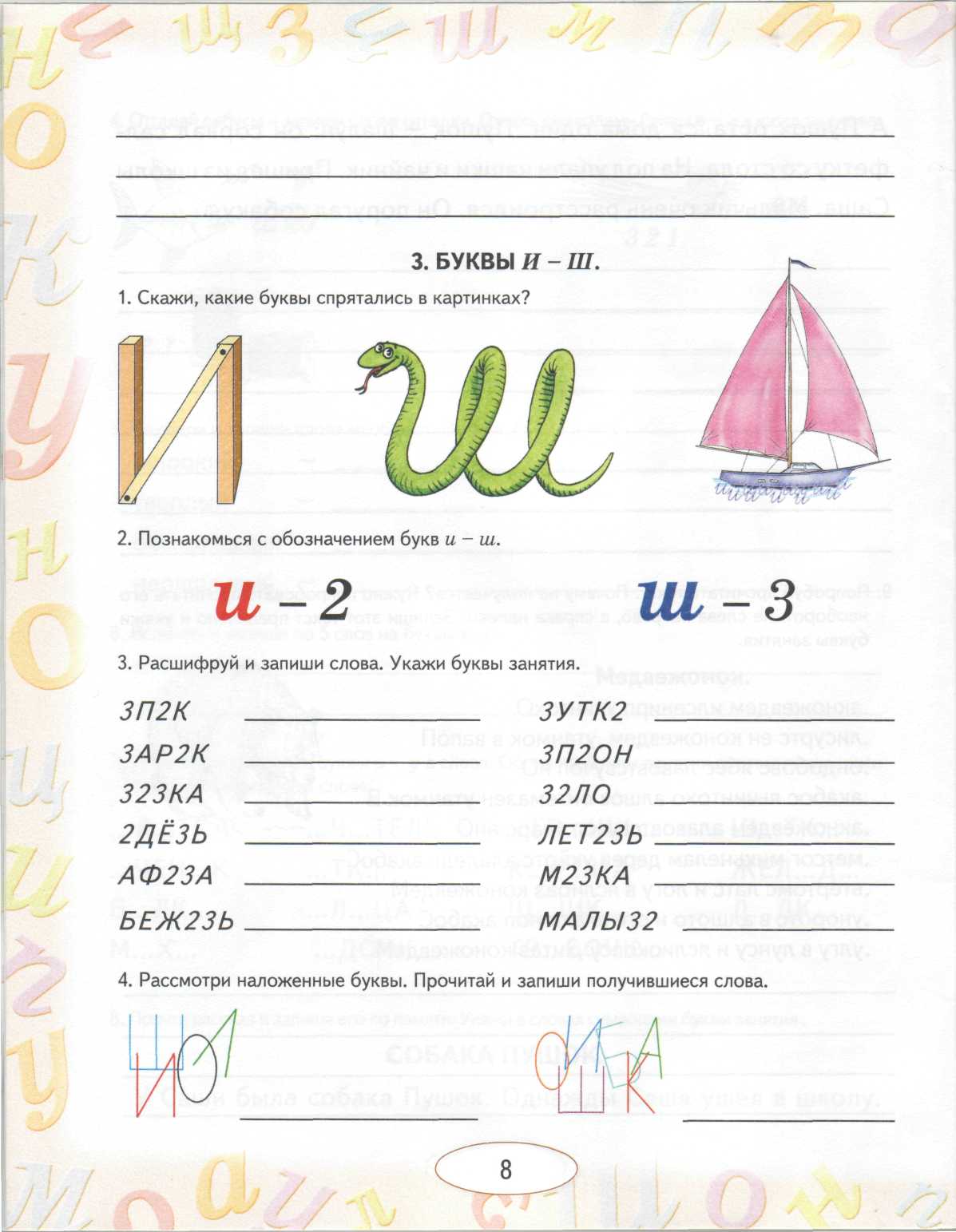 Подготовила:Приведенцева Зинаида Александровнаучитель – логопед высшей квалификационной категории2022 «Дифференциация оптически сходных букв И-Ш»Цель: Дифференциация оптических образов строчных букв и-ш изолированно, в слогах, в словах, словосочетаниях и предложениях.Задачи:• Коррекционно-образовательные: учить детей различать оптически схожие строчные буквы и-ш ; закрепление навыков звукового анализа и синтеза; профилактика буквенных замен.• Коррекционно-развивающие: развивать зрительный гнозис, мнезис, пространственные представления; внимание, памяти, воображения и мышления; мелкую моторику; развитие фонематического восприятия; навыки чтения и письма.• Коррекционно-воспитательные: воспитывать у детей самоконтроль за речью; воспитывать умение внимательно слушать ответы товарищей, желание помочь при затруднениях; воспитывать активность, стремление к получению положительных результатов, аккуратность.• Здоровьесберегающая: активировать работу головного мозга, межполушарное взаимодействие, укреплять глазные мышцы.Оборудование: печатные и прописные буквы И-Ш, и-ш;  геометрические фигуры разного цвета, формы, размера, элементы букв,   карточки с буквами, тетради, ручки, цветные карандаши, мнемонические карточки, маркер, картинки к загадкам, буквы и-ш с кармашками.ХОД ЗАНЯТИЯ:I. Организационный момент.Психогимнастика.Логопед : - Ребята, доброе утро! Настал новый чудесный день. Сейчас я улыбнусь вам, а вы улыбнётесь мне и улыбнетесь друг другу. Как хорошо, что мы сегодня здесь с вами. Мы спокойны и добры, мы приветливы и ласковы! Мы все здоровы! Пожалуйста, сделайте глубокий вдох через нос. Представьте, что вы вдыхаете в себя свежесть, доброту, красоту сегодняшнего дня! Теперь выдохните. Вдохните ещё раз и выдохните. И последний раз вдох и выдох. Молодцы! Давайте ещё раз улыбнемся друг другу и начнем наше занятие.Логопед : Сядет тот, кто правильно прочитает то, что записано на его карточке.Слова:      шишка, камыши, машина           груши, малыши,  сушки.II. Основная часть.Логопед: Ребята, а какие буквы повторяются в этих словах. Дети: Буква И- Ш.Логопед:  Правильно. В каждом слове есть буква И и буква Ш. Сегодня мы будем с вами продолжать учиться различать буквы И и Ш на письме. Логопед: Сегодня мы будем работать с буквами И, Ш. Посмотрите,  чем похожи буква И и буква Ш. Учащаяся: У буквы Ш есть палочки с закруглением внизу и буквы И есть палочки с закруглением внизу.Логопед: Чем отличаются буква И и буква Ш? Скажите,  сколько палочек с закруглением внизу у буквы И? Учащийся: У буквы И две палочки с закруглением внизу.Логопед: Посмотрите внимательно и скажите,  сколько палочек с закруглением внизу у буквы Ш. Учащийся: У буквы Ш три  палочки с закруглением внизу.Логопед: Правильно, у буквы  И две палочки с закруглением внизу, а у буквы Ш три  палочки с закруглением внизу.Логопед: А сейчас самый главный момент нашего урока. Я расскажу, как запомнить написание таких похожих букв. Будьте внимательны!У буквы ш – три элемента (выставляется карточка «ш-3».)У буквы и – два элемента (выставляется карточка «и-2»)• Конструирование букв из элементов.У каждого ученика на парте лежит конверт с элементами букв И - Ш вперемежку.Инструкция: Сконструируйте из элементов букву, услышав соответствующий звук в словах:             ИГЛА, ШУБА, ШКАФ, ИВА, СЛИВА, ГРУША.Пальчиковая гимнастикаЛогопед:  Чтобы красиво писать нужно разогреть наши пальчики. Возьмите в руки простой карандаш , выполним нашу гимнастику. Взяли в руки карандашОн всегда помощник наш.Потираем о ладонь,Добываем мы огонь.Раз – ступенька, два – ступенька,Мы идём тихонько вниз.Раз – ступенька, два – ступенька,Ты смотри, не оступись!Нарисую я ладошкуОтдохну потом немножко.Логопед: На доске записан ряд цифр, запишите на строке ниже под цифрами соответствующие буквы. 3 2 2 3 3 3 2 2 3 2 2 3 3 2 3 2.Логопед: Найдите буквы И и Ш среди других букв. Букву И подчеркнуть, букву Ш обвести в кружок.и н ш п к р и г ш т н к и ш и л н ш р ш и2. Дифференциация букв и – ш в слогах.Логопед: Прочитайте и запишите слоги:2н – 3а – 3у – 2р – у3 – к2 – а3 – е3 – л2 – 2син-ша-шу-ир-ки-аш-еш-ли-ис   Проверка выполненного задания.Развитие фонематического слуха.Запишите под диктовку слоги, обозначьте буквы занятия.Слоги: ли, шу, ша, ти, ни, ки, шо, аш, уш, иш.Гимнастика для глаз. Тренаж со зрительными метками по В. Ф. Базарному.Логопед: Наши глазки устали? Давайте немного отдохнем.На счет «раз» - квадрат.На счет «два» - круг.На счет «три» - треугольник.На счет «четыре» - прямоугольник.В различных равноудаленных участках кабинета фиксируются привлекающие внимание яркие объекты – зрительные метки (геометрические фигуры). Логопед просит детей на счет «раз» быстро повернуться в сторону одной метки и зафиксировать взгляд на ней, на счет «два» дети поворачиваются и фиксируют взгляд на другой метке и т. д. Продолжительность гимнастики – 1,5 -2 минуты.Развитие звукового анализа и синтеза.Логопед :  Нужно поднять руки вверх, если услышите звук И в словах, если услышите звук Ш – присесть. Слова:      ПУШКА, ТИР, СЛИВА, ШАР,  ПАВЛИН, ШОКОЛАД, ШКОЛА, ТИГР,                  ДЕТИ, ГРУША, АПЕЛЬСИН.Дифференциация букв и-ш в словах• Игра «Путаница»Логопед: Прочитать слова. Переставить местами буквы И-Ш. Записать получившиеся новые слова.шзбуика	рубаика	        плшта		меиокбабуика	дедуика	        веншк		илакослшк	икола	       веиалка	         шваЛогопед:  Посмотрите на доску, здесь зашифрованы слова. Расшифруйте слова и запишите в тетрадь.МАЛЫ32	   3УТКА	    3АР2К     ЛАДО3КА3П2ОН	   323КА	    32ЛО       У3К2АФ23А	  М23КА	    2ЗБУ3КА     ДЕДУ3КА/ малыши, шутка, шарик, ладошка, шпион, шишка, шило, ушки, афиша, мишка, избушка, дедушка/Логопед: Посмотрите внимательно на доску. В словах потерялись все пробелы, необходимо разделить слова. Записать их в тетрадь. 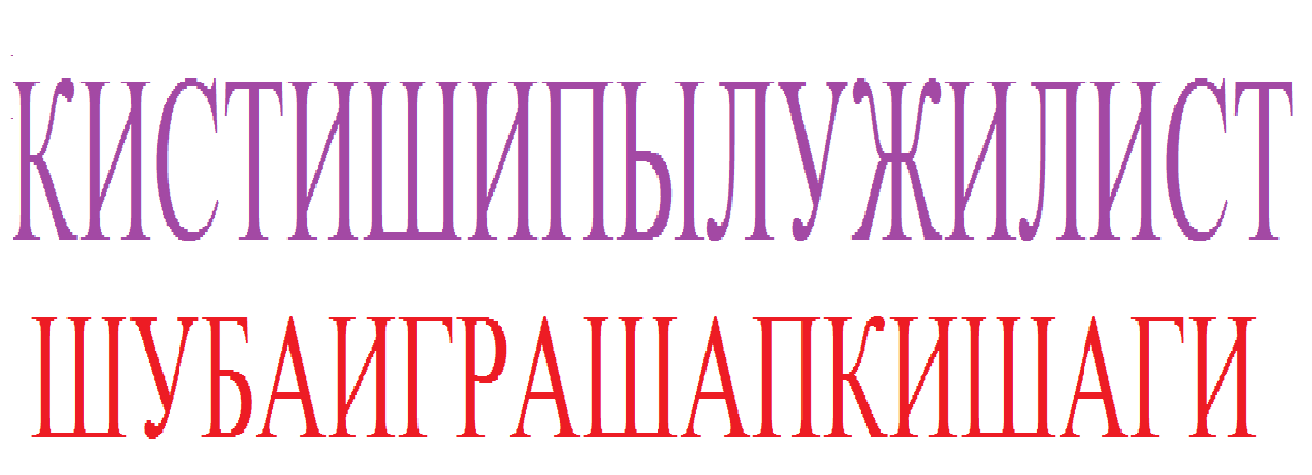 /кисти, шипы, лужи, лист, шуба, игра, шапки, шаги/Логопед: Вставьте пропущенные буквы И-Ш и прочитайте слова.Л…ПА           КОР…ДОР          …ОК…ЕРСТЬ        ….УСТРЫЙ         …УБКАКО…КА         ПР…БОР             КАЛ…ТКАЛогопед: Вставьте пропущенные буквы. Составьте словосочетания, соединяя слова из левого и правого столбиков. Запишите их.Л…СЬЯ                   …ЕРСТЬКО…АЧЬЯ              НОРАТ…ГР….НАЯ          ПЕРОДЕТСК…Е              МАСКАКУКУ…К…НО       ЛАДО…К…Работа с предложением.Логопед:  Запишите текст в тетрадь. В  подчеркните красным карандашом - букву и, синим – букву ш.Миша — медвежонокНаступила зима, выпал белый снежок.Радуется зиме Миша. Весело зимой: снежки и снежные бабы, санки и коньки.Папа купил Мише лыжи. Мама сшила Мише тёплую шубку. Бабушка связала цветные шапку, шарф и варежки.Надел всё это Миша и стал похож на смешного медвежонка.III. Итог.Логопед: Вот и подошел к концу наш урок.1. Какие буквы вы учились сегодня различать?2. Сколько элементов у буквы Ш? Как вы это запомнили? (Ш – три элемента)3. Сколько элементов у буквы И? Как вы это запомнили? (И – два элемента)Логопед : Правильно. Мы научились их различать, и больше не будем путать их на письме.Ребята, вы сегодня очень хорошо поработали. Спасибо за занятие.3
ш2
и2
и3
ш3
ш3
ш2
и2
и3
ш2
и2
и3
ш3
ш2
и3
ш2
и